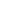 EN CASO DE NECESITAR MÁS CASILLAS SE PUEDEN AGREGAR MÁS ESPACIOS. Nombre del participante o representante del grupo:Nombre del participante o representante del grupo:Seudónimo (si aplica):Seudónimo (si aplica):Documento de identidad:Documento de identidad:Correo electrónico institucional:Correo electrónico institucional:Teléfono de contacto:Teléfono de contacto:Vínculo con la UAN:Vínculo con la UAN:Sede:Sede:Programa o dependencia:Programa o dependencia:Nombre del proyecto:Nombre del proyecto:Modalidad -- Ejemplo: video, cuento, fotografía, pintura: Modalidad -- Ejemplo: video, cuento, fotografía, pintura: Idioma:Idioma:Duración y justificación de la propuesta:Duración y justificación de la propuesta:En caso de participar en grupo diligenciar la siguiente plantilla:En caso de participar en grupo diligenciar la siguiente plantilla: